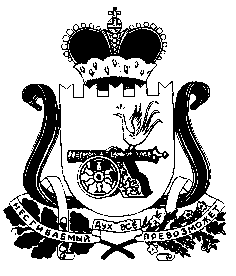 АДМИНИСТРАЦИЯКОРОБЕЦКОГО СЕЛЬСКОГО ПОСЕЛЕНИЯ            ЕЛЬНИНСКОГО РАЙОНА СМОЛЕНСКОЙ  ОБЛАСТИ
	 П О С Т А Н О В Л Е Н И Е  от «11» мая 2018 года   № 54Об отмене постановлений  Администрация  Коробецкого сельского поселения Ельнинского района Смоленской области   ПОСТАНОВЛЯЕТ:       1. Отменить постановление Администрации Мазовского сельского поселения Ельнинского района Смоленской области № 11 от 02.09.2015 года «Об  утверждении   реестра улиц».2. Отменить постановление Администрации Коробецкого сельского поселения Ельнинского района Смоленской области № 14 от 26.06.2015 года «Об  утверждении  перечня  и реестра населённых пунктов,  наименований          улиц, нумерации    домов   и   зданий         на    территории          Коробецкого  сельского   поселения      Ельнинского     района   Смоленской   области».       3.  Отменить постановление Администрации Пронинского сельского поселения Ельнинского района Смоленской области № 30 от 20.11.2014 года «Об  утверждении  перечня населённых пунктов, реестра улиц, реестра адресов на территории Пронинского сельского поселения на  территории  Пронинского  сельского   поселения      Ельнинского     района   Смоленской   области», постановление Администрации Пронинского сельского поселения Ельнинского района Смоленской области №  31 от 20.11.2014г. «Об утверждении реестра нумерации домов в д. Пронино , д. Коноплинка Ельнинского района Смоленской области», постановление Администрации Пронинского сельского поселения Ельнинского района Смоленской области № 23 от 02.07.2015г. «Об утверждении реестра нумерации домов в деревнях Взглядье, Вититни, Голубев Мох, Мелихово, Селешня, Стайки, Холматы, Щелкино, Чемуты Пронинского сельского поселения Ельнинского района Смоленской области».      4. Отменить постановление Администрации Теренинского сельского поселения Ельнинского района Смоленской области № 19 от 15.03.2017 года «Об  утверждении   реестров,  наименовании улиц и нумерации домов, зданий в деревнях: село Бывалка, деревня Вава, деревня Ежевица, деревня Зуева,  село Теренино, деревня Теренино, деревня Ширково, деревня Лядцо Ельнинского района Смоленской области»        5. Контроль за исполнением настоящего постановления оставляю за собой.Глава муниципального образованияКоробецкого сельского поселения   Ельнинского района Смоленской области                                 И. В. Буряков